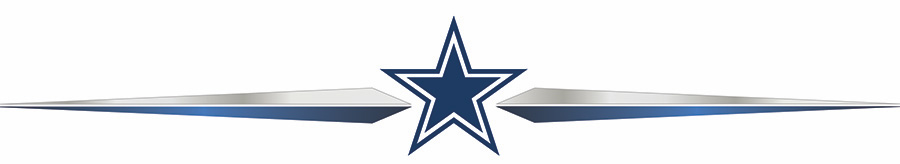 GUEST EVENT INFORMATIONDenver Broncos vs. Dallas Cowboys | Sunday, November 7, 2021 | Kickoff: 12:00pm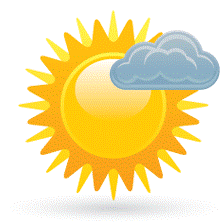 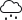 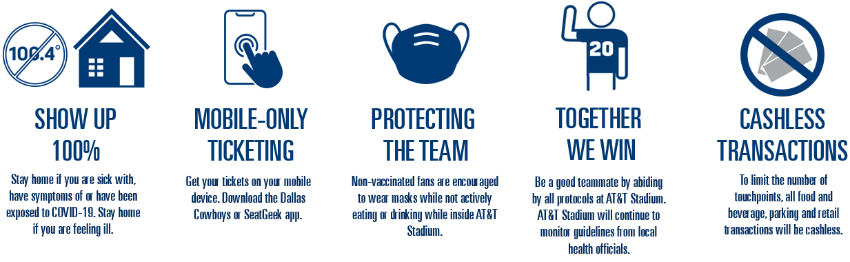 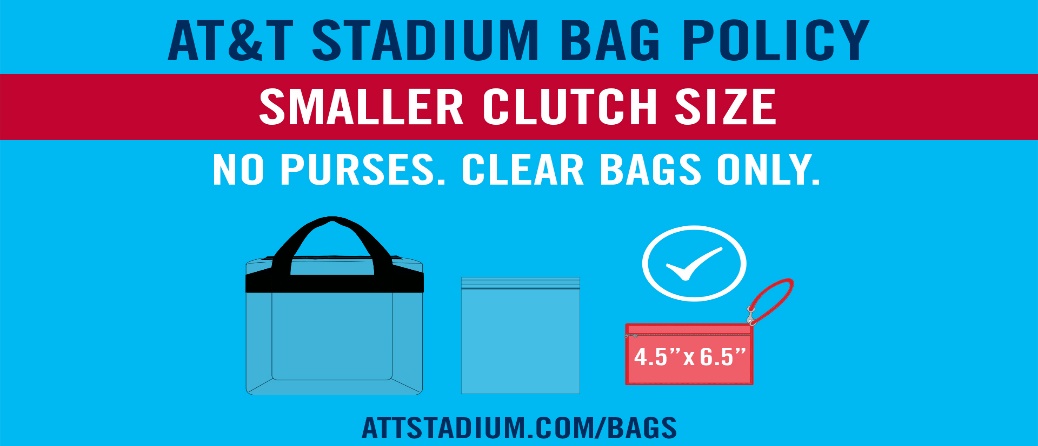 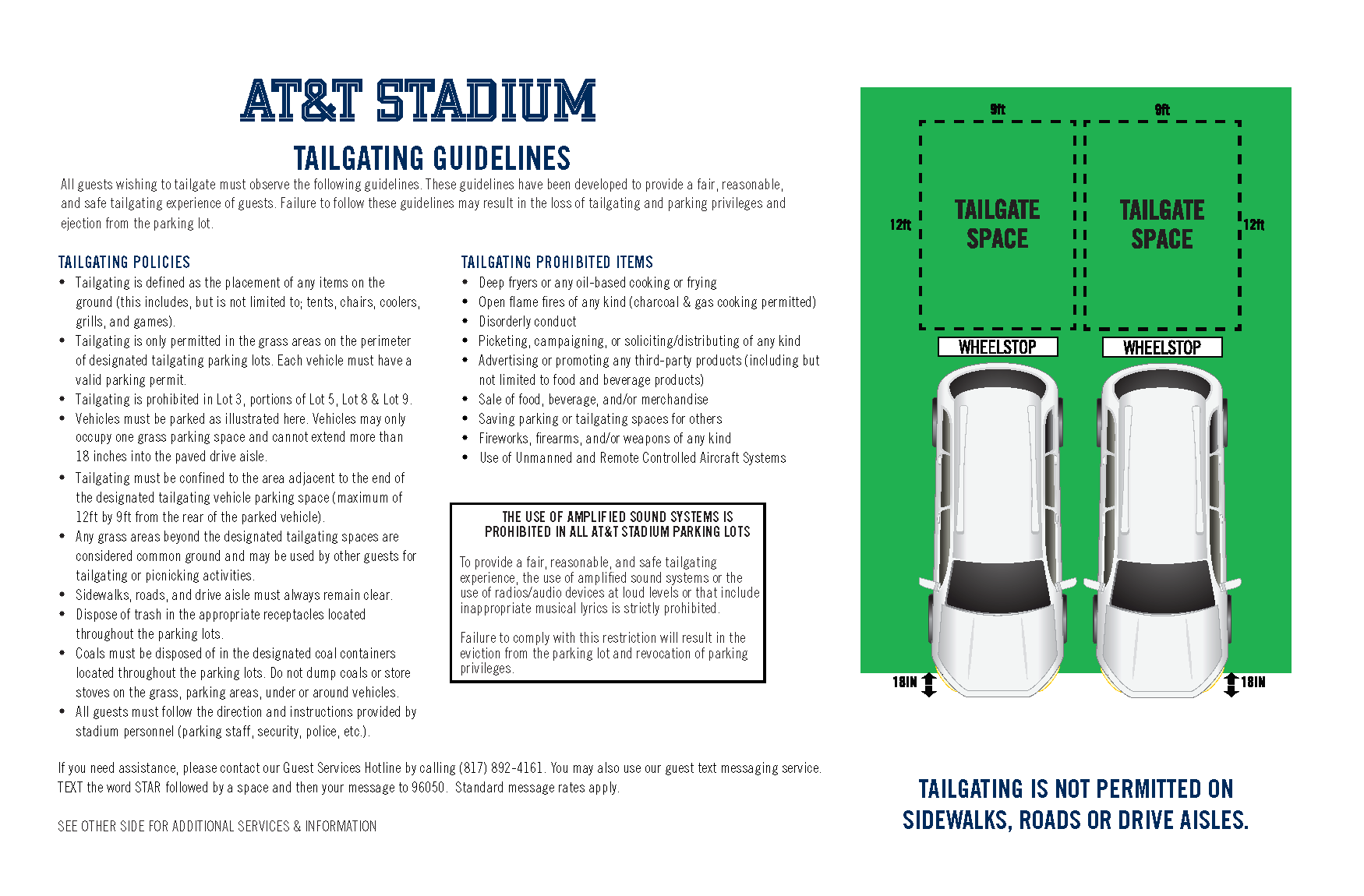 